                                       Уважаемые Родители !!!!    Тема нашей тематической недели: «Здравствуй лето. До свиданье детский сад»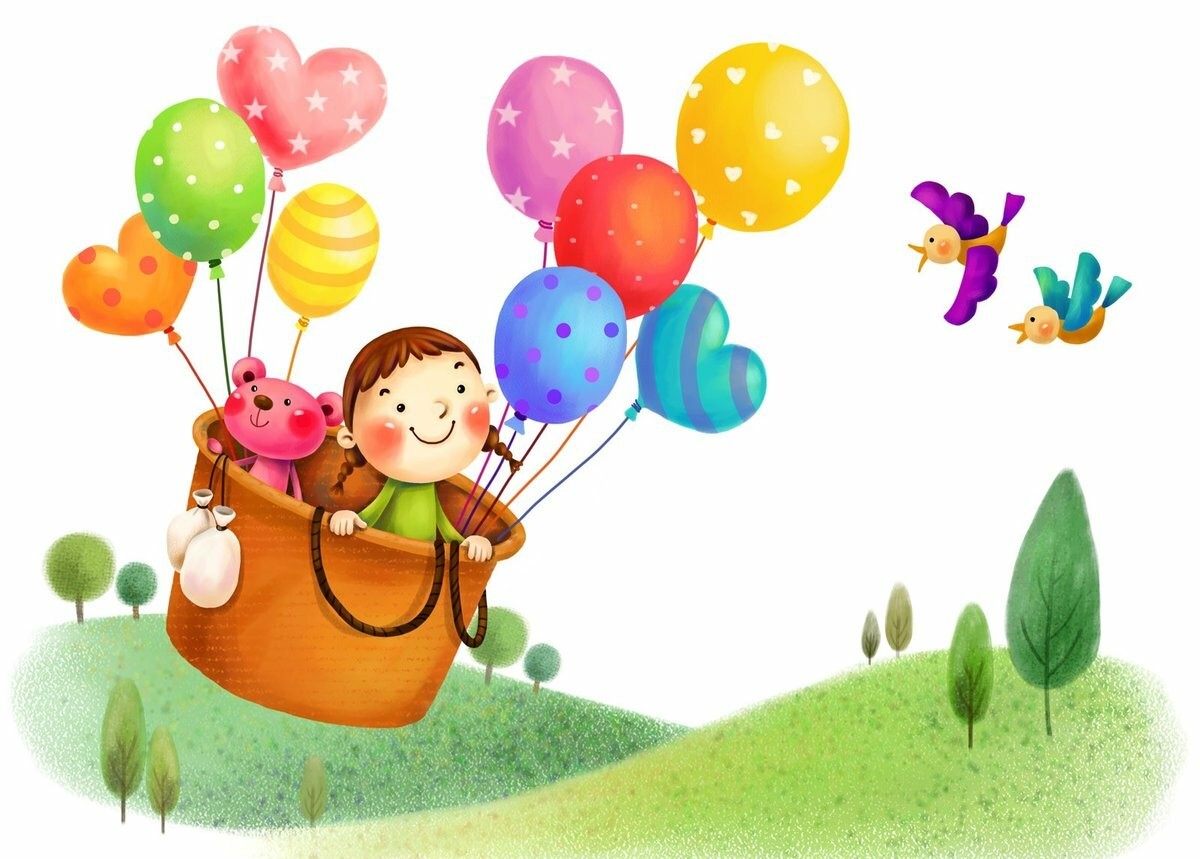 Летний зной, в тени прохлада.Если дождик, то на миг.Теплый ветер, как услада,Освежает чей-то лик.1.Познавательное развитие: формирование целостной картины мира.Отгадайте загадку, скажите, о каком месяце в ней говорится.                Тёплый длинный-длинный день,В полдень – крохотная тень.Зацветает в поле колос,Подаёт кузнечик голос,Дозревает земляника.Что за месяц, подскажи-ка? (июнь)    Июнь открывает лето. В древнерусском календаре называли этот месяц «светозаром», т.е. озарённый светом: за долгие дни и короткие ночи. В народе говорят: «В июне солнце высоко, а с утра до вечера далеко». А еще «розан-цветом» за обилие ярких цветов на лугах и полях. «Земляничником» за то, что поспевает ягода.Само слово «июнь» пришло к нам из Византии. Этот месяц получил своё название в честь богини плодородия, любви, семейного счастья – Юноны. В июне много работы на полях: «Пришёл июнь разноцвет, от работы отбою нет». В июне колосится озимая рожь, отцветают сады, появляются грибы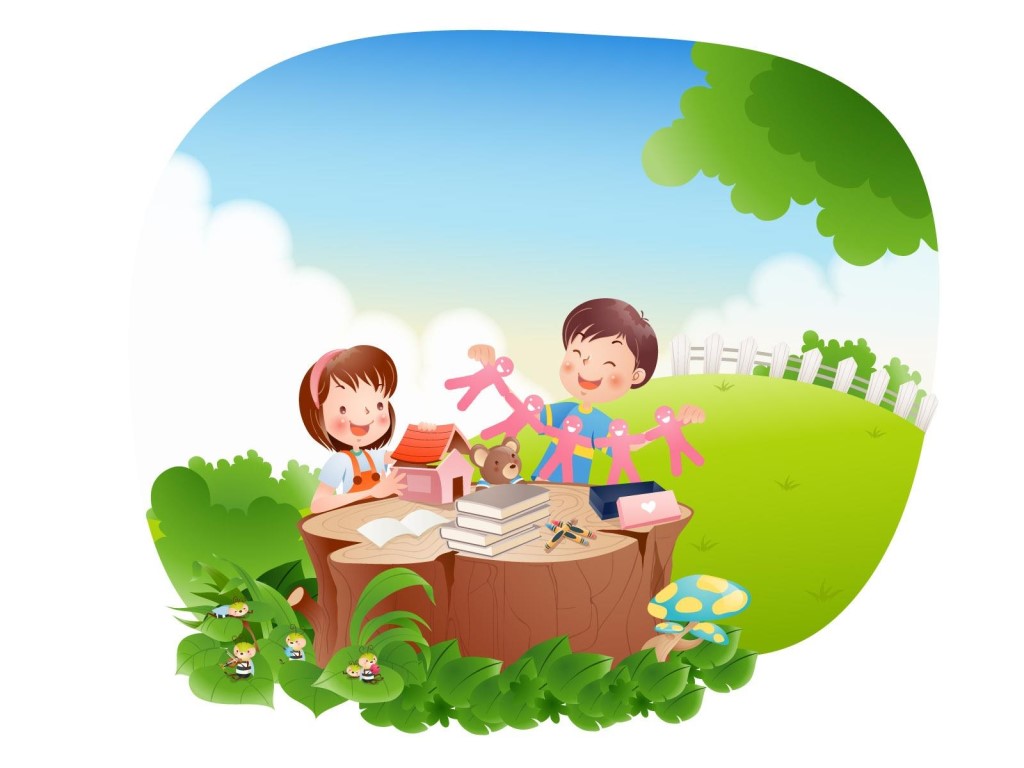 Отгадайте  следующую загадку:                            Жаркий, знойный, душный день.                            Даже куры ищут тень.                           Началась косьба хлебов,                           Время ягод и грибов.                           Дни его – вершина лета.                          Что, скажи, за месяц это? Своё название месяц получил в честь римского полководца Юлия Цезаря, родившегося в этом месяце.  Наши предки называли июль по-разному: «Червень» - по цвету плодов и ягод, «страдник» в разгаре страда. В народе говорят: «Не топор кормит мужика, а июльская работа». «Сеностав» - сгребают и складывают сено в стога, «В цвету трава, косить пора»; «жарник» - самое знойное время года»; «грозовик» - в июльскую жару бывают сильные грозы, «Июль молнии мечет, дубы калечит»; «липец» -по липам в цвету. Июль – владыка лета. В июле солнце поворачивает на зиму, а лето на жару. В июле – жара, в январе – мороз. 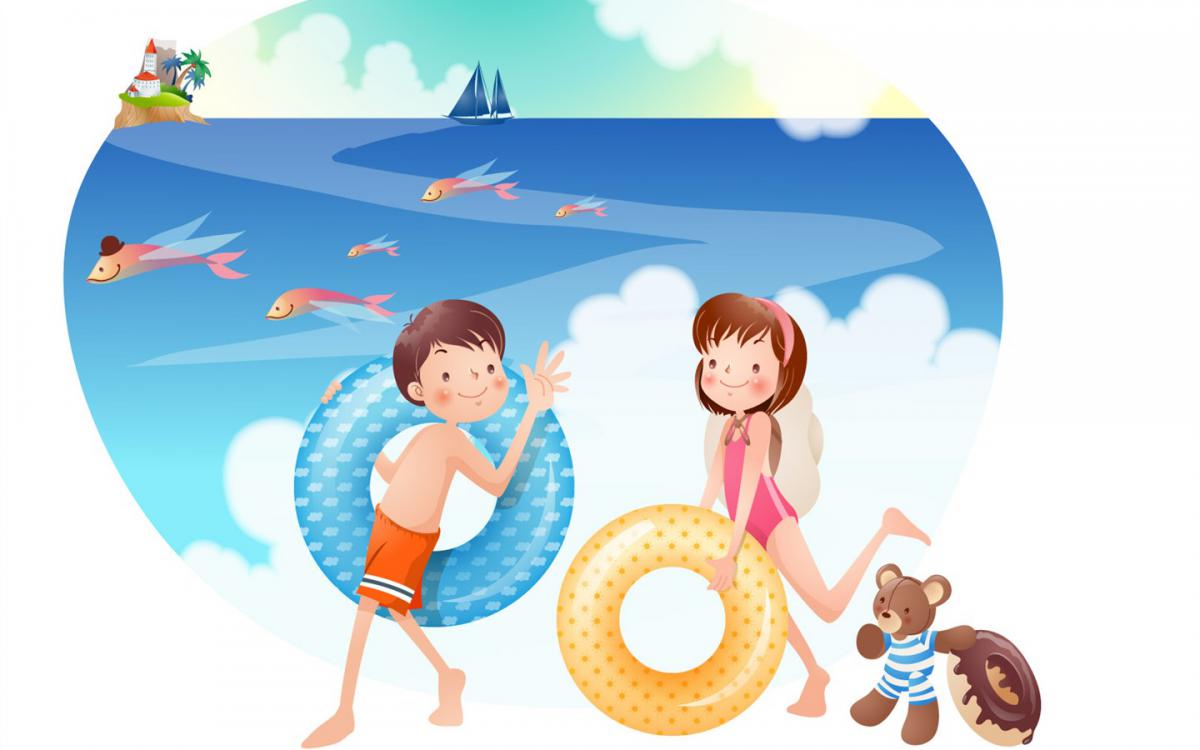 Отгадайте  следующую загадку:                         Листья клёна пожелтели.                         В страны юга улетели                         Быстрокрылые стрижи.                        Что за месяц, подскажи! (август) В Древней Руси этот месяц носил название  «серпень», потому что в эту пору жали серпами хлеб. Наши предки называли август «зарев» - от ясных зорь и ярких зарниц, которыми богат последний месяц лета. Величали август и «жнивень», потому что главное дело в августе – жатва; «хлебосол» - в это время всего в избытке: «На зимний стол август готовит разносол», «Что в августе соберёшь, с тем зиму и проведёшь».Август – венец и закат лета. Безветренный воздух напоён ароматами садов, стогов сена, пасек, вянущих трав и цветов. Последний месяц лета – спокойный, тёплый. 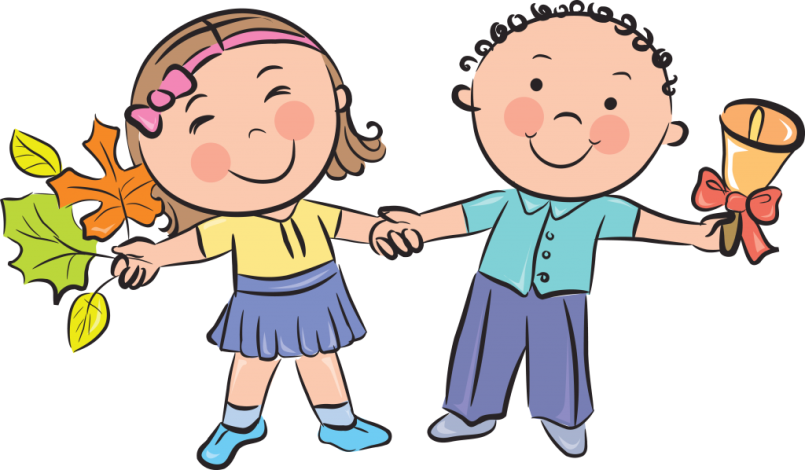 https://www.youtube.com/watch?v=IRjLeoUM0Qs - Времена года. Лето. Развивающий мультик для детей2. Задание по художественно – эстетическому развитию (аппликация). «Cовы -  лето»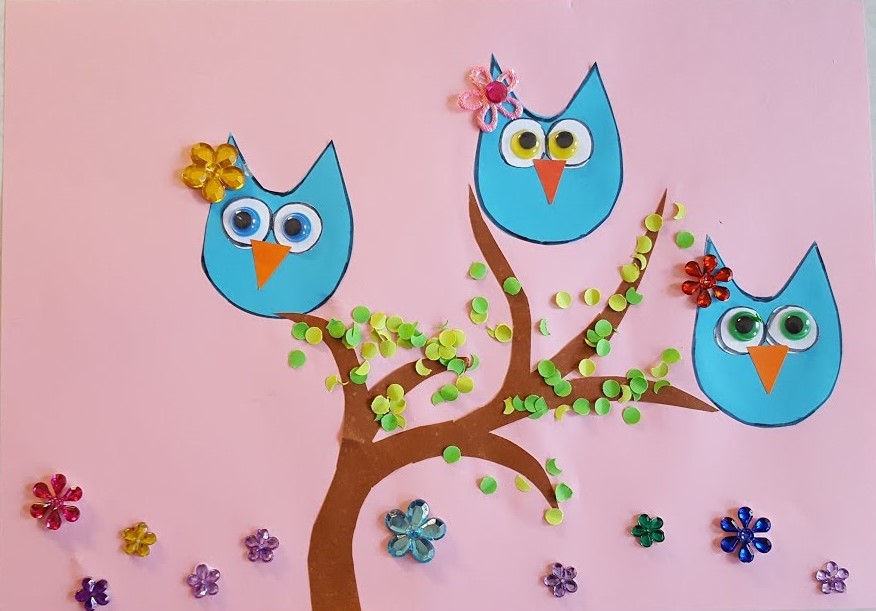 https://www.youtube.com/watch?v=vsYKLMZ2ESA3.Задание по художественно – эстетическому развитию (рисование) «Лето – пляж» https://www.youtube.com/watch?v=88eCE5SD-Go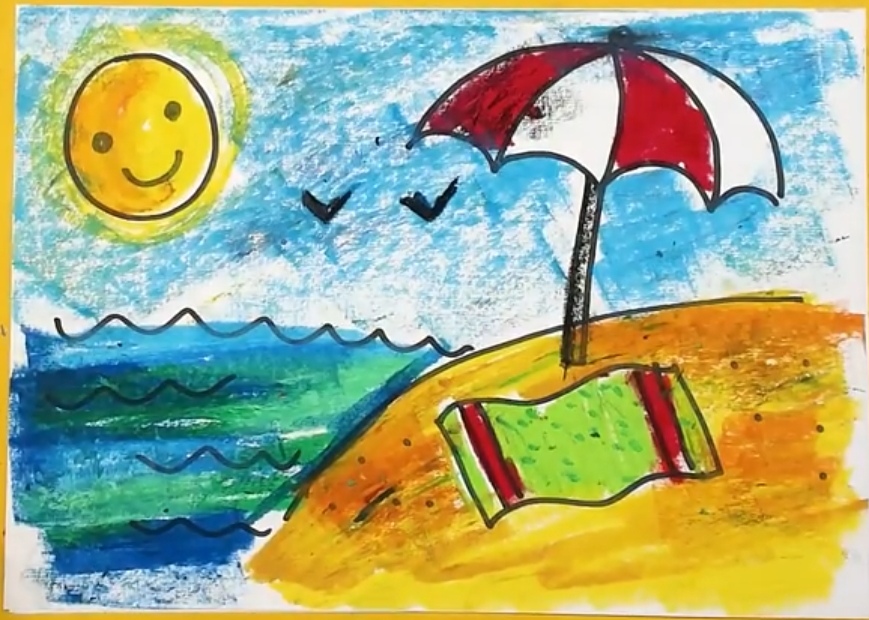 https://www.youtube.com/watch?v=XGzoZk5La4g «Летний пейзаж»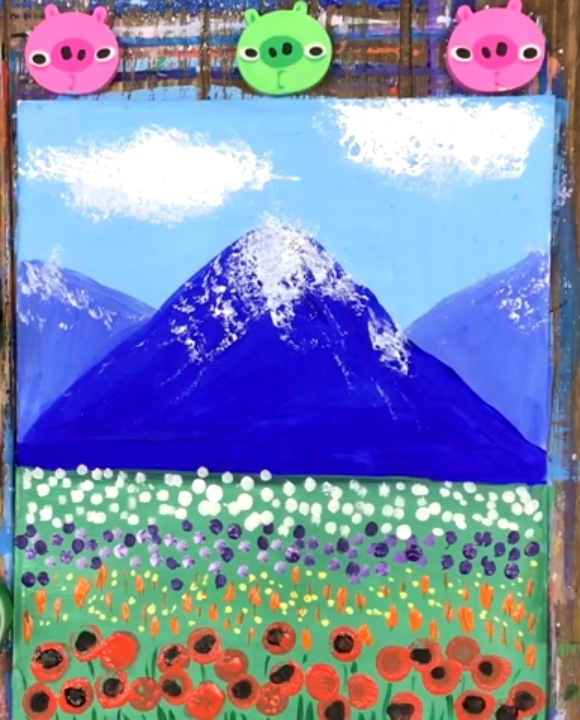 4.Задание Формирование элементарных математических представлений.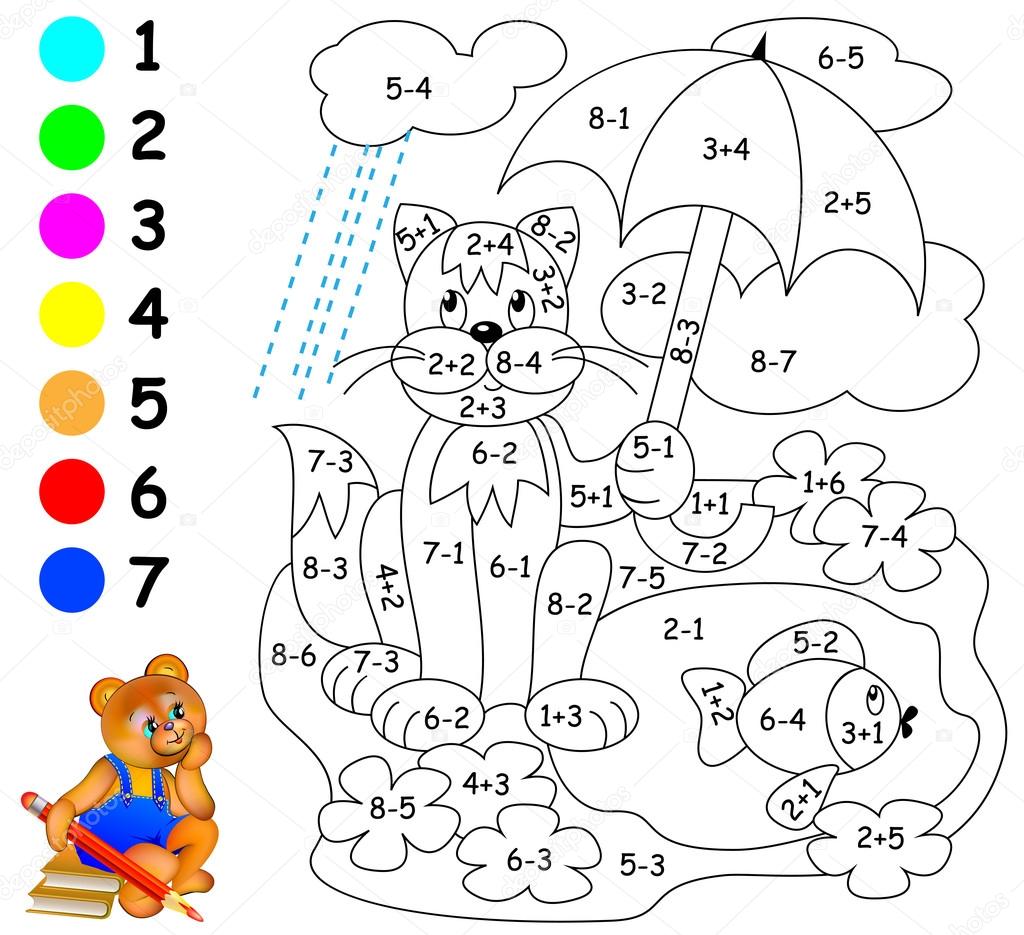 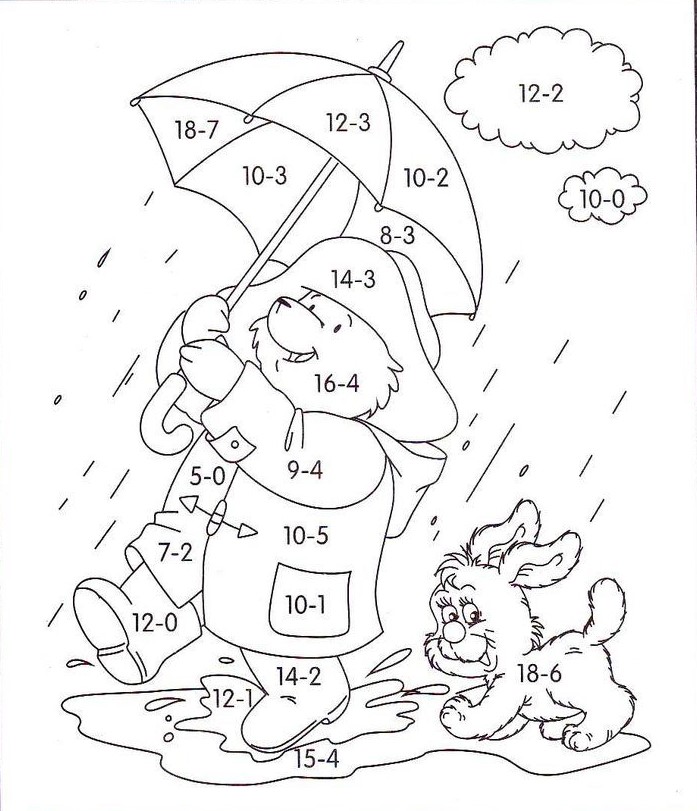 5 - красный6- зеленый7-фиолетовый 8-оранжевый9- желтый10- серый11-голубой12- коричневый 5.Задание.Конструктивно-модельная деятельность «Кораблик»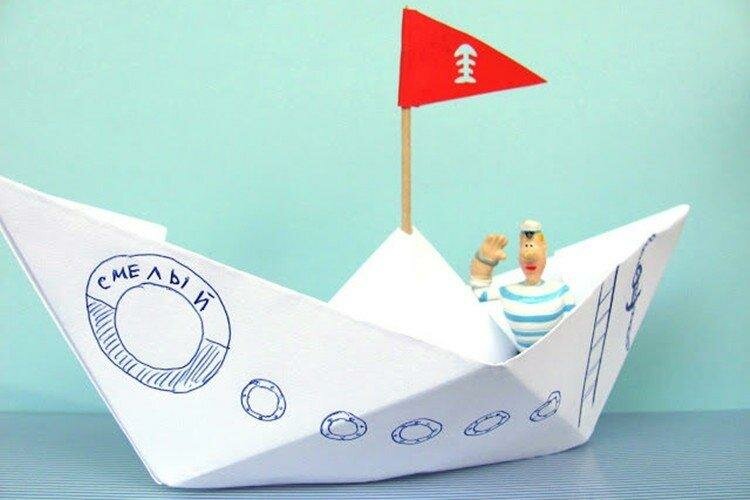 https://www.youtube.com/watch?v=oBZIevl9MyU6. Задание по развитию речи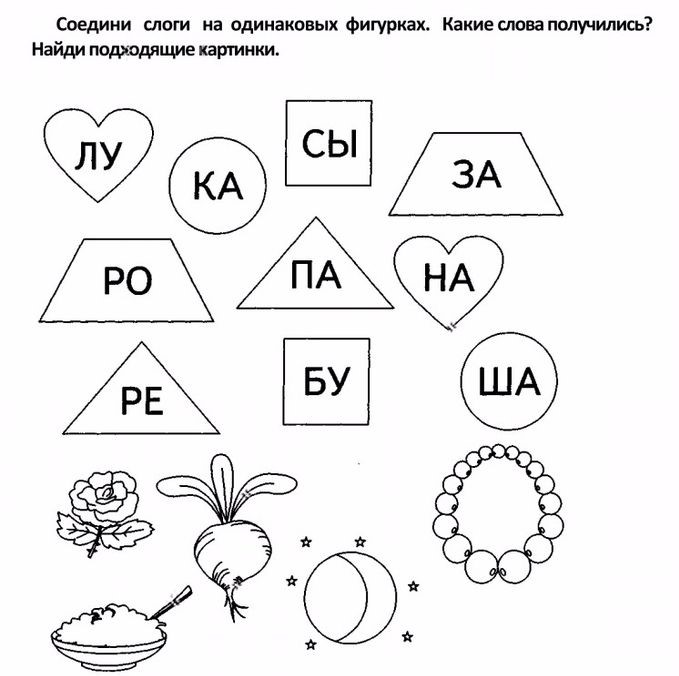 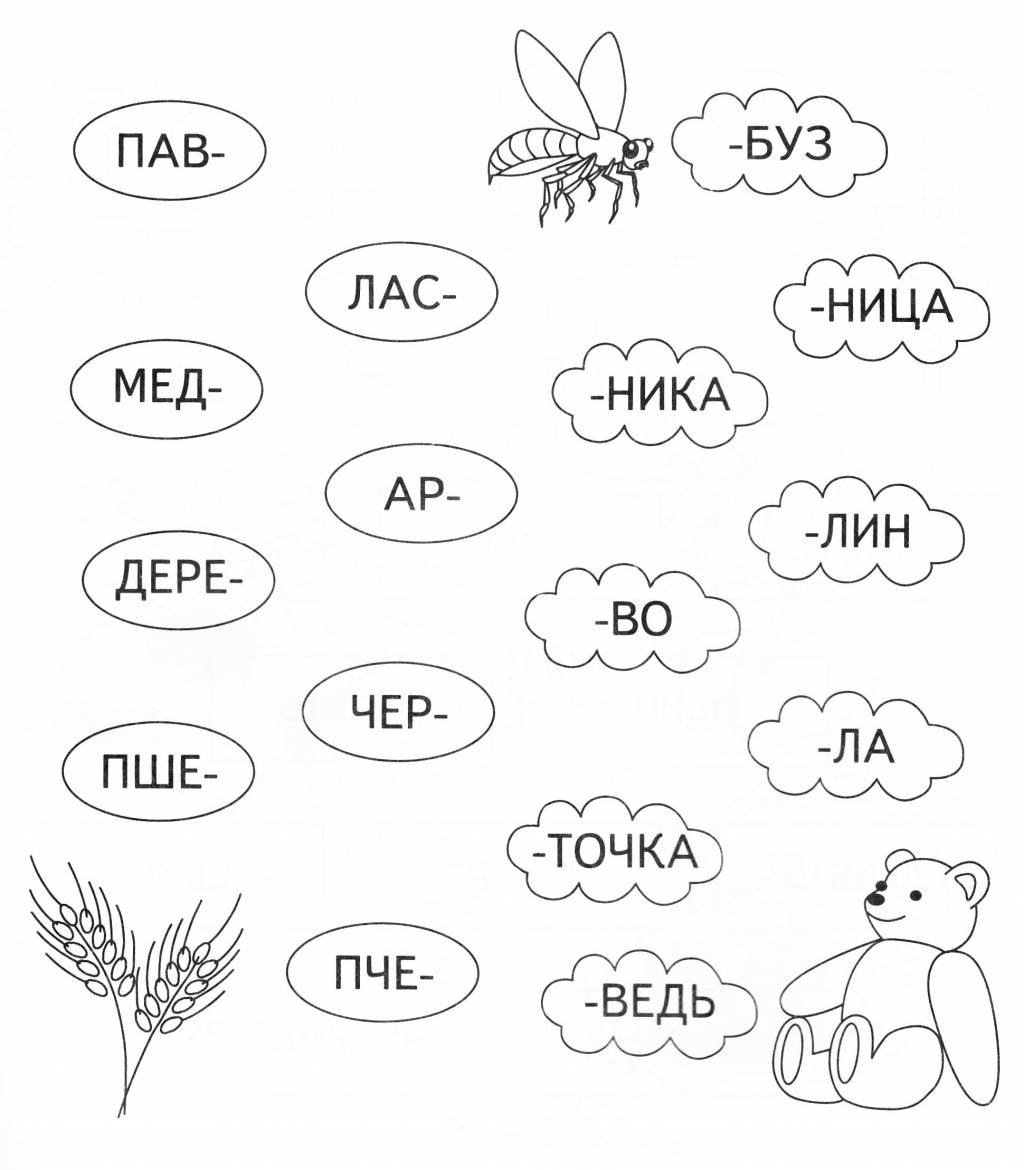 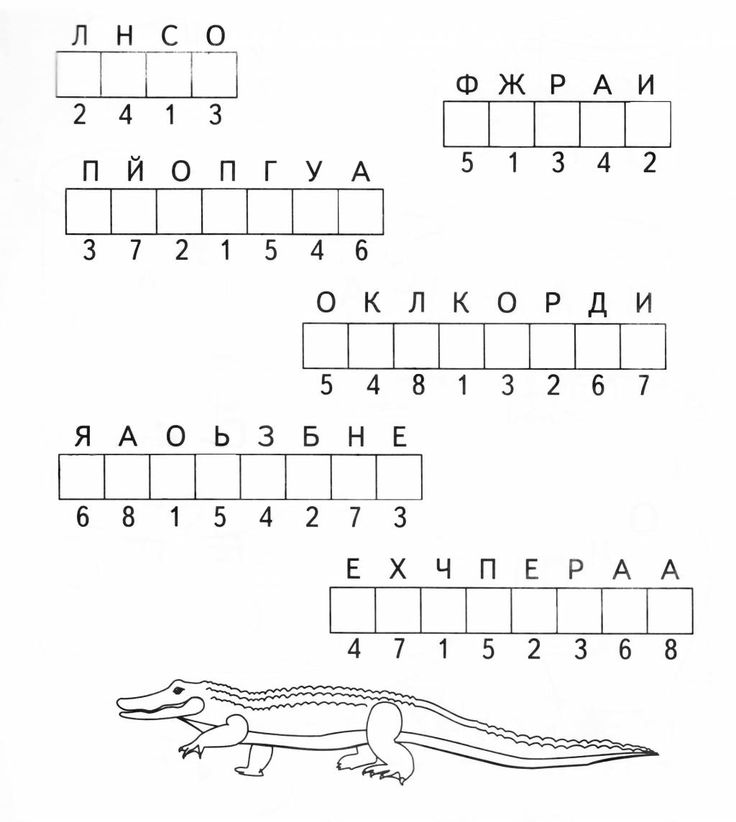 7.Задание. Читаем на ночь.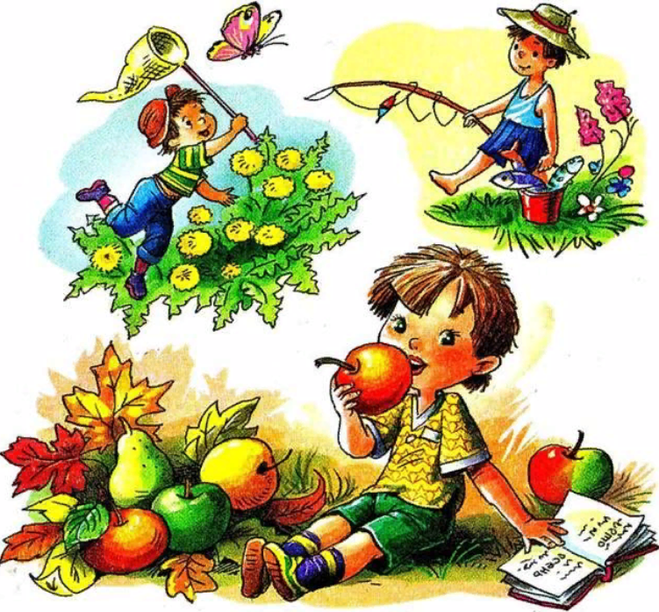 К. Ушинский «Четыре желания».Константин Дмитриевич Ушинский
   Четыре желания
   Митя накатался на саночках с ледяной горы и на коньках по замёрзшей реке, прибежал домой румяный, весёлый и говорит отцу:
   - Уж как весело зимой! Я бы хотел, чтобы всё зима была.
   - Запиши твоё желание в мою карманную книжку, - сказал отец.
   Митя записал.
   Пришла весна. Митя вволю набегался за пёстрыми бабочками по зелёному лугу, нарвал цветов, прибежал к отцу и говорит:
   - Что за прелесть эта весна! Я бы желал, чтобы всё весна была.
   Отец опять вынул книжку и приказал Мите записать своё желание.
   Настало лето. Митя с отцом отправились на сенокос. Весь длинный день веселился мальчик: ловил рыбу, набрал ягод, кувыркался в душистом сене, а вечером сказал отцу:
   - Вот уж сегодня я повеселился вволю! Я бы желал, чтобы лету конца не было.
   И это желание Мити было записано в ту же книжку.
   Наступила осень. В саду собирали плоды - румяные яблоки и жёлтые груши. Митя был в восторге и говорил отцу:
   - Осень лучше всех времён года!
   Тогда отец вынул свою записную книжку и показал мальчику, что он то же самое говорил и о весне, и о зиме, и о лете.Л.Н. Толстой «Какая бывает роса на траве», «О муравьях», «Как волки учат своих детей»;● В. Бианки «Лето», «Разговор птиц в конце лета», «Мишка-башка»;● С. Аксаков «Полевая клубника» и «Грузди»;● М. Пришвина «Первый рак», «Недовольная лягушка», «Осиновый пух», «Красные шишки», «Пень-муравейник». «Закат года», «Тёмный лес»;● К. Г. Паустовский «Золотой линь», «Летние дни», «Собрание чудес».● С. Соколов-Микитов «Лето в лесу», «Пауки», «Бурундук»;Аудиосказки Носоваhttps://audioskazki-online.ru/rasskazy/nosov-nikolaj/ogurtsy «Огурцы»https://deti-online.com/audioskazki/rasskazy-nosova-mp3/tuk-tuk-tuk/ «Тук-тук»https://audioskazki-online.ru/rasskazy/nosov-nikolaj/ogorodniki «Огородники»Консультация для родителей.Нужен ли ребенку головной убор летом?Помните, как в детстве вам не нравилось, когда родители заставляли вас надевать головной убор летом? Теперь вы выросли, и пришло время и вам проделывать со своими детьми то же самое. И дело тут не во вредности, которая внезапно появляется у взрослых с наступлением жары. Когда отметка на градуснике превышает 25С, а солнце не просто греет, а припекает, появляется риск перегреть организм. А это грозит солнечным ударом.Также под палящим солнцем детское личико может обгореть. Защищает шляпа и от ветра и, конечно же, дождя. Благодаря головному убору прическа малыша будет в полном порядке, несмотря на погодные условия. Именно поэтому на голове вашей ребенка должно быть что-то, что защищало бы его от вышеперечисленных факторов.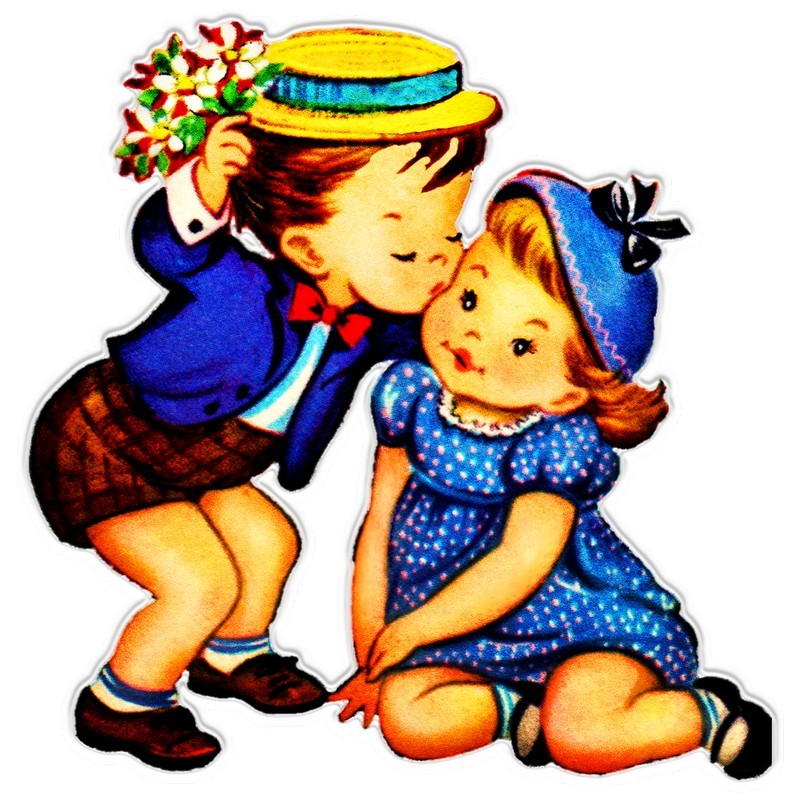 